Наши социальные партнёры – Дворец творчества детей и молодёжи города Ангарска.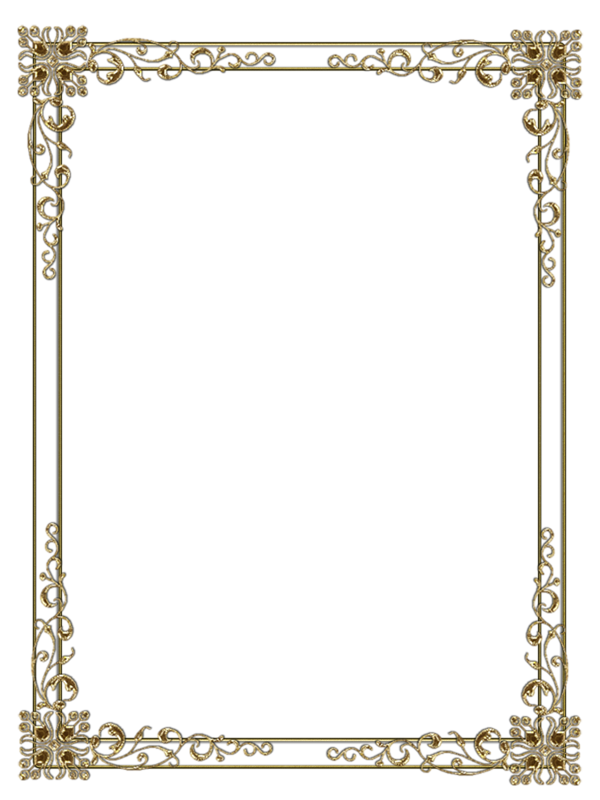 Представители Дворца творчества в рамках декады инвалидов провели с детьми досуг «Весёлая прогулка»: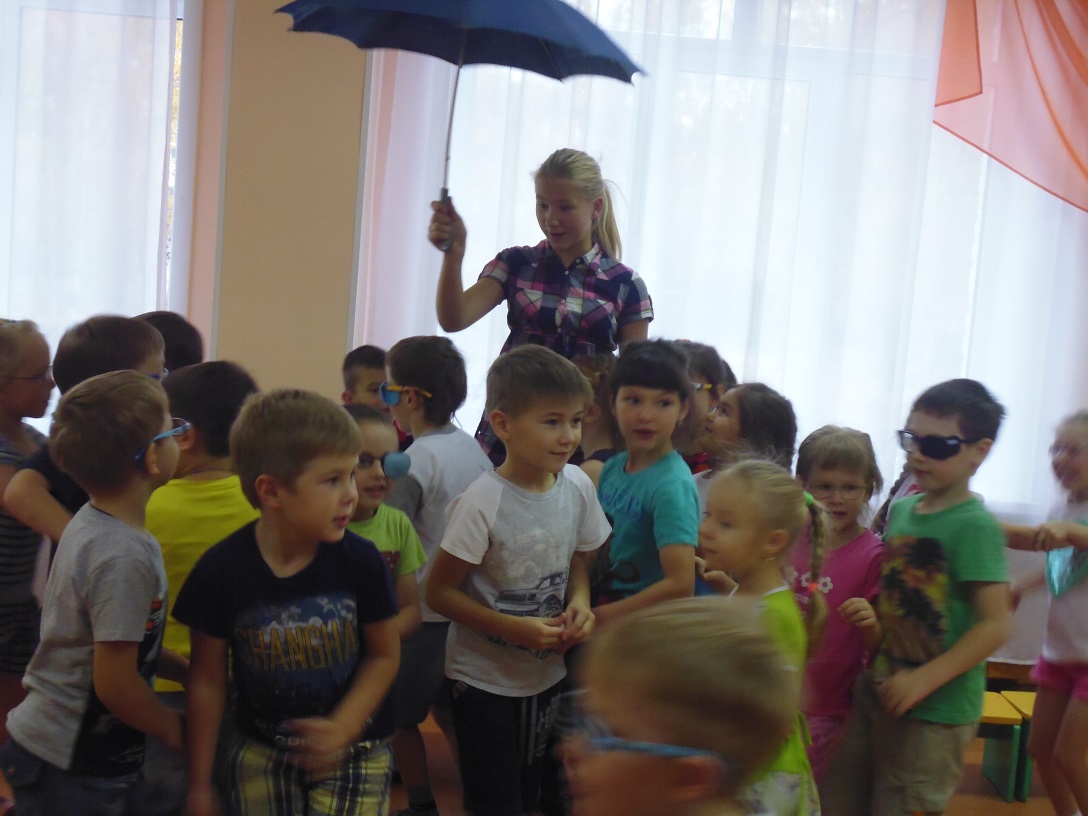 Дети наши веселились,И резвились от души,И обнявшись, в пляс пустилисьИ плясали, как могли.Пляска дружно продолжалась.Веселилось все вокруг.Только вот какая жалость!Теплый дождик брызнул вдруг….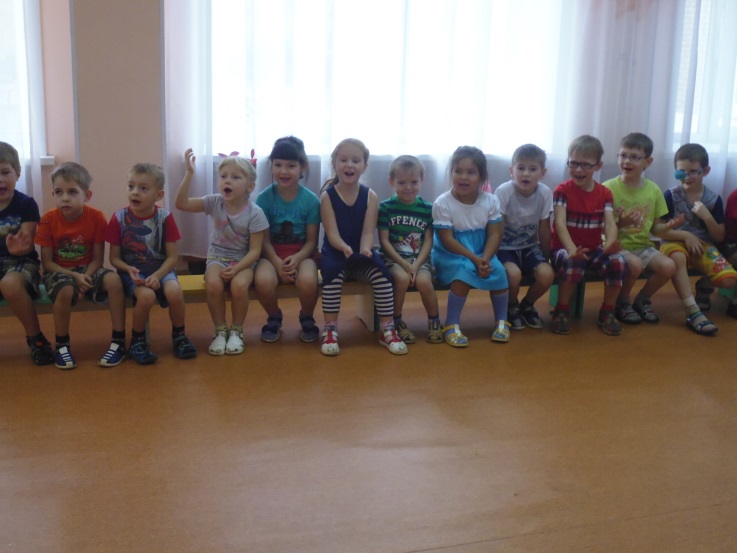 